Технологическая картаКласс: 9Тема урока: Алгоритмическая конструкция «следование»Тип урока: Урок открытия нового знания и первичного закрепленияФормы работы: индивидуальная, фронтальнаяМетоды: наглядные, словесные, практическиеТехнология построения урока: Элементы технологий: проблемно-диалогической, критического мышления, ИКТЦель урока: Создание условий для формирования у обучающихся представления об алгоритмической конструкции «следование».Планируемые образовательные результаты:	Предметные: представление о линейных алгоритмах;Метапредметные: умение самостоятельно планировать пути достижения целей; соотносить свои действия с планируемыми результатами; осуществлять контроль своей деятельности, определять способы действий в рамках предложенных условий, корректировать свои действия в соответствии с изменяющейся ситуацией; оценивать правильность выполнения учебной задачи; ИКТ-компетентность (создание линейных программ с помощью исполнителя Робот); уметь исполнять готовые алгоритмы для конкретных исходных данных;Личностные: способность увязать учебное содержание с собственным жизненным опытом, понять значение развитого алгоритмического мышления для современного человека.Ресурсы: Л.Л. Босова Информатика: учебник для 9 класса. – М. : БИНОМ. Лаборатория знаний, 2013; исполнитель алгоритмов «РОБОТ», презентация.Ход урока№Этап урокаДеятельность учителяДеятельность ученикаФормируемые УУД1Организационный момент1 минПриветствие. Проверка присутствия и готовности учащихся к уроку.Включение учащихся в деловой ритм урокаЛичностные: формирование навыков самоорганизации, подчинения заданным правилам; развитие внимания и памяти.2Актуализация знаний5 минНа предыдущих уроках мы с вами познакомились с понятием и свойствами алгоритмов, формами представления алгоритмов. Сейчас я прошу вас вспомнить эти понятия.Отвечают на вопросы учителя.Познавательные: структурирование знаний; Личностные: сформированность мотивации к обучению и целенаправленной познавательной деятельности3.Мотивация к изучению новой темы. Постановка темы урока2 минПредлагает 2 учащимся составить из готовых блоков блок-схемы алгоритма перехода дороги по светофору. Один получает блоки для линейной структуры, другой для ветвления.Отличаются ли структуры данных алгоритмов?Какая последовательность команд образуется?Какой из них мы можем назвать линейным?-Какая тема нашего урока?Предполагаемые ответы: Существуют разные виды алгоритмов;В одном команды следуют одна за другой в одну линию,В другом расходятся. Линейные алгоритмы.Познавательные: умение определять понятия, создавать обобщения, классифицировать.Личностные: умение выделять проблему.Регулятивные: целеполагание – постановка учебной задачи (исходя из того, что ученик уже знает и то, что для него еще не известно);Коммуникативные: умение работать индивидуально и в паре с одноклассником.4Изучение нового материала10 мин.Организация деятельности учащихся по формированию знаний и умений при работе с линейными алгоритмами.Следование — алгоритмическая конструкция, отображающая естественный, последовательный порядок действий.Алгоритмы, в которых используется только структура «следование», называются линейными алгоритмами.Рассмотрим линейный алгоритм приготовления отвара шиповника (блок-схема); - Важен ли порядок действий при выполнении линейного алгоритма? - Приведите примеры линейного алгоритма. Где мы встречаемся с такими алгоритмами?С помощью операции div вычисляется целое частное, с помощью операции mod-остаток.- Вычислите целое и частное для следующих выражений:Работа под руководством учителя. 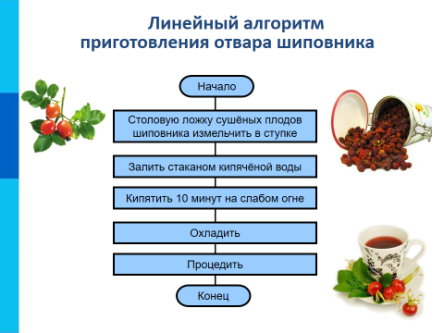 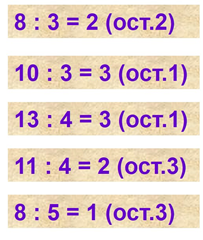 Познавательные: умение анализировать, объяснять взаимосвязь первоначальных понятий информатики и объектов реальной действительности; актуализация сведений из личного жизненного опыта информационной деятельности;Регулятивные: применять навыки алгоритмизации на практике. Коммуникативные: умение слушать и вступать в диалог.5Домашнее задание1 минСообщение задания для домашней работы.§ 3.4 читать, знать определение линейного алгоритма, вопросы 4, 5 стр. 144 (письменно).Записывают задание в дневник.Регулятивные: умение организовывать учебную деятельность самостоятельно; работать индивидуально, Познавательные: умение использовать учебную литературу.6.Физкультминутка2 минОрганизует физкультминутку.А сейчас мы сделаем небольшой перерыв и будем учиться чётко и правильно выполнять команды алгоритма.Выполняют упражнение.Личностные: формирование ценности здорового образа жизни.5.Практическая работа15 минВыполните задание на компьютере в среде исполнителя Кумир (краткие пояснения по среде Кумир).Первое задание учитель сам выполняет, объясняет работу исполнителя Робот.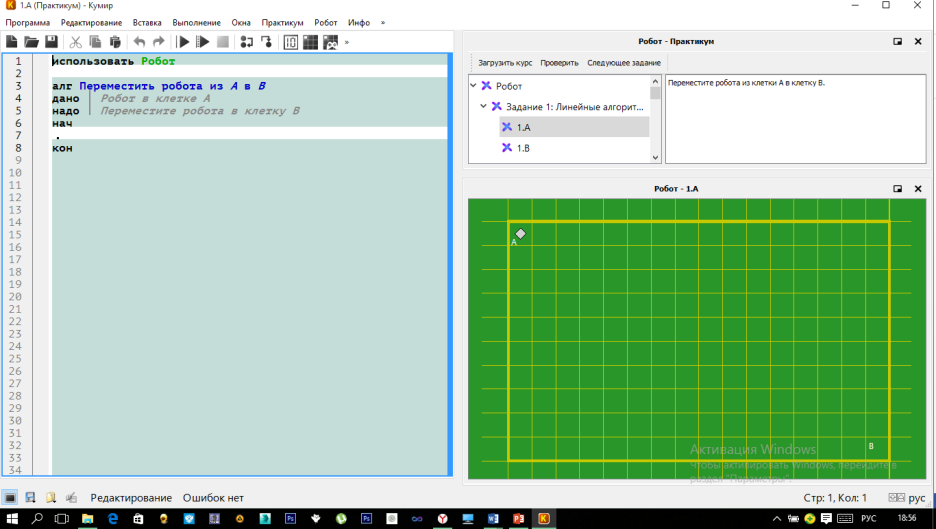  Выполняют практическое задание.Познавательные: умение анализировать, объяснять взаимосвязь первоначальных понятий информатики и объектов реальной действительности; Регулятивные: применять навыки алгоритмизации на практике. Коммуникативные: умение слушать и вступать в диалог. 9Подведение итогов урока. Рефлексия4 минНа уроке мы с вами познакомились с линейными алгоритмами.- Какие алгоритмы называют линейными?- Важен ли порядок в выполнении линейных алгоритмов?Предлагаю оценить сегодняшний урок. Для этого, оставьте на экранах мониторов, смайлик, соответствующий вашему впечатлению от прошедшего урока.Отвечают на вопросы учителя. Высказывают свое мнение об уроке.Регулятивные: умение соотносить свои действия с планируемыми результатами; владение основами самооценки в учебной деятельности.